La historia de Samara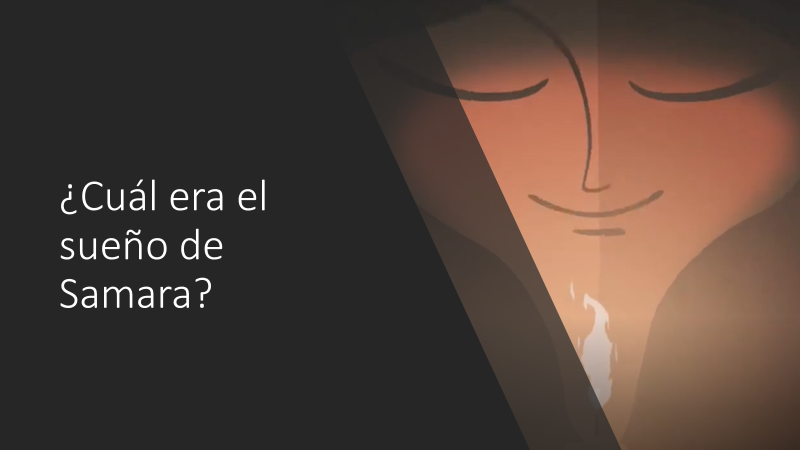 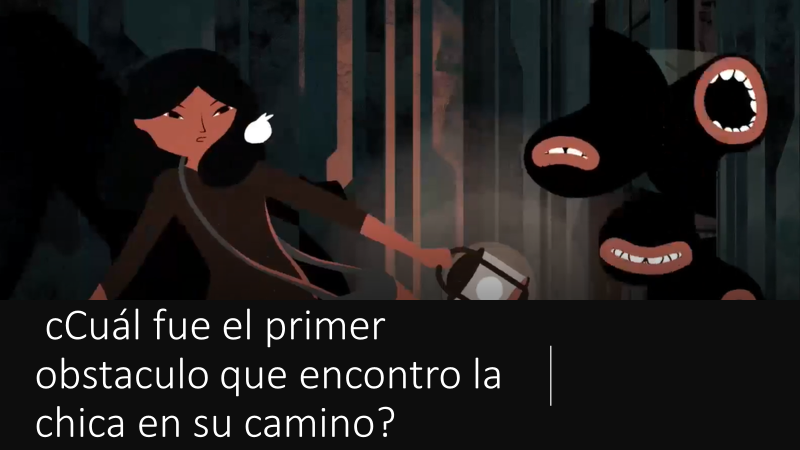 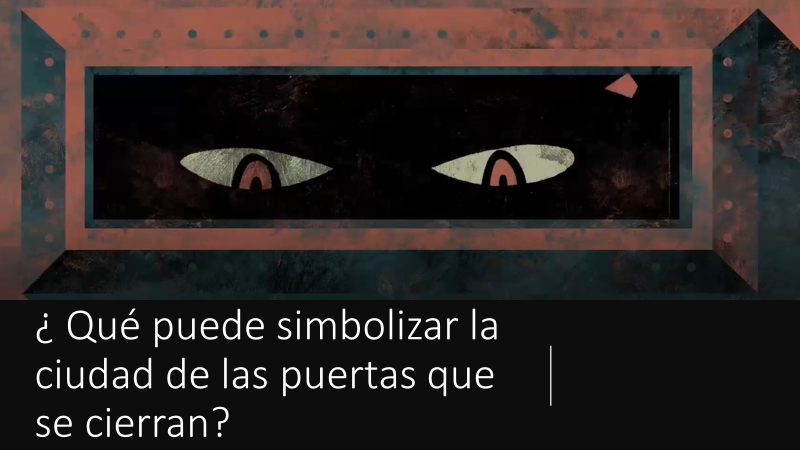 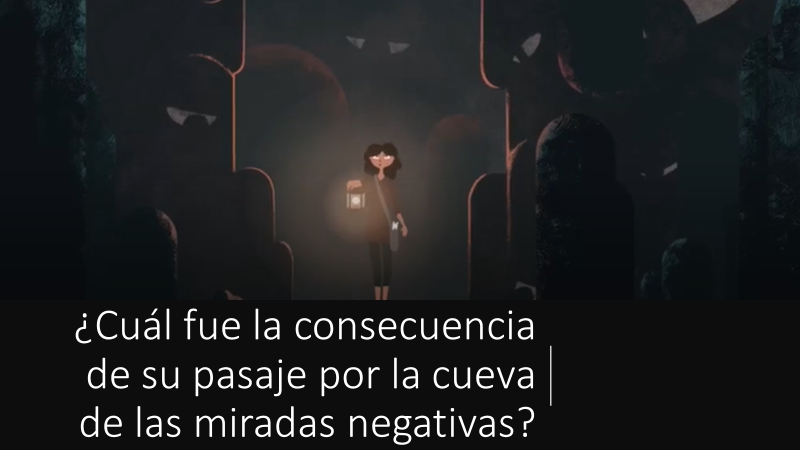 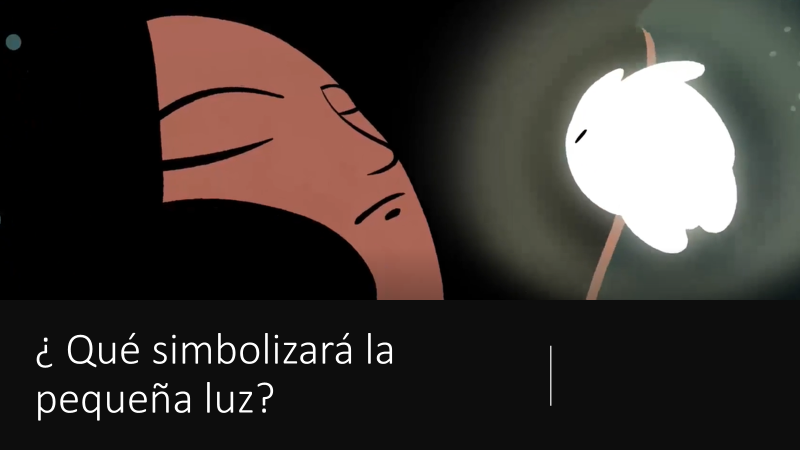 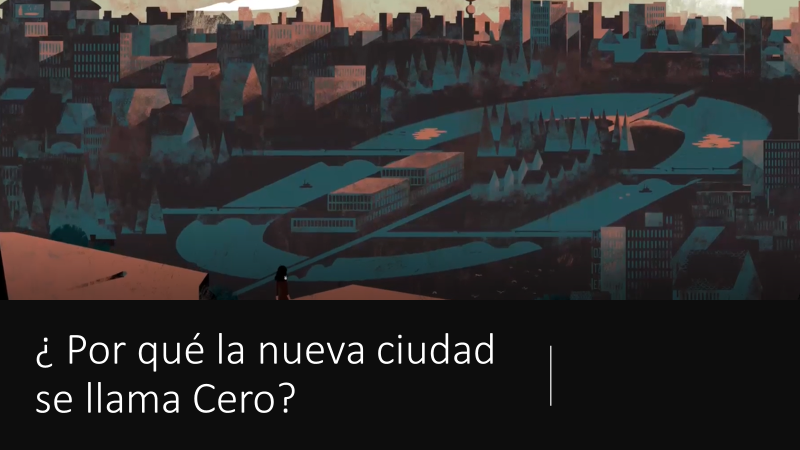 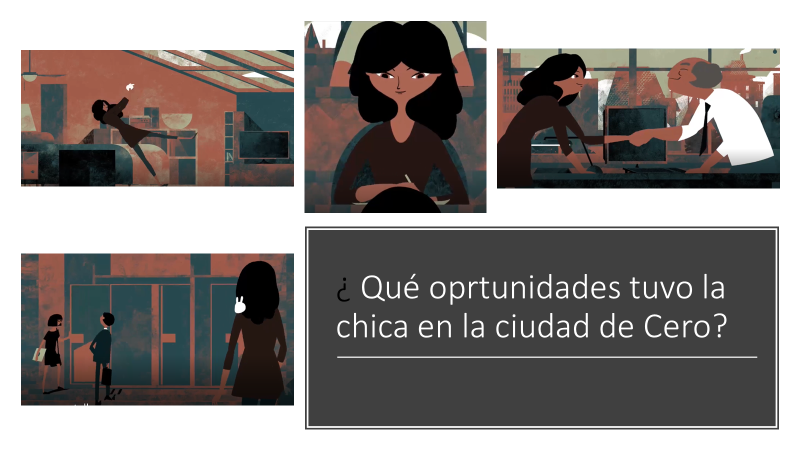 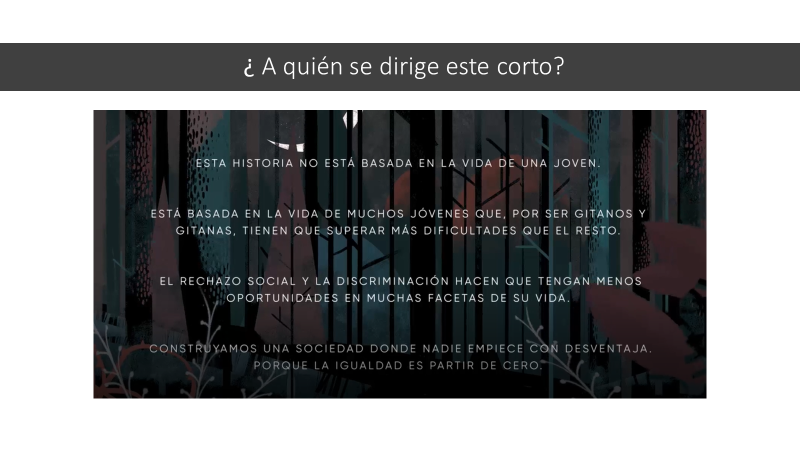 